ПОСТАНОВЛЕНИЕ                                                                   JÖПот  «   20    »    апреля     2016г.  №   21   _                                                                            с. ОртолыкОб утверждении муниципальной целевой  программы«Обеспечение первичных мер пожарной безопасностина территории муниципального образования Ортолыкское сельское поселение  на 2016-2018 годы»    	На основании Федерального закона от 06.10.2003 № 131-ФЗ «Об общих принципах организации местного самоуправления в Российской Федерации», Федерального закона от 21.12.1994 № 69-ФЗ «О пожарной безопасности», Федерального закона от 22.07.2008 № 123-ФЗ «Технический регламент о требованиях пожарной безопасности», в целях обеспечения пожарной безопасности на территории МО Ортолыкское сельское поселение ПОСТАНОВЛЯЮ:    1. Утвердить муниципальную целевую  программу «Обеспечение первичных мер пожарной безопасности на территории Ортолыкского сельского поселения  на 2016 - 2018 годы» (приложение №1).    2. Разместить настоящее постановление на официальном сайте администрации Ортолыкского сельского поселения в информационно-телекоммуникационной сети «Интернет».   3. Постановление вступает в силу со дня его принятия.   4.Контроль за исполнением настоящего постановления оставляю за собой.Глава сельской администрации  Ортолыкского сельского поселения                                                А.К.Яданов                                                      Приложение№1 
        к постановлению главы                                                                                        администрации Ортолыкского         сельского поселения          Кош-Агачского района                      от «  20 »  апреля 2016г. № 21     ЦЕЛЕВАЯ  ПРОГРАММА
«Обеспечение первичных мер пожарной безопасности на территории муниципального образования Ортолыкское сельское поселение              на 2016-2018 годы»
Паспорт целевой программы   «Обеспечение первичных мер пожарной безопасности на территории муниципального образования Ортолыкское сельское поселение на 2016-2018 годы»Содержание, проблемы и обоснование необходимости ее решения программными методамиПожары и связанные с ними чрезвычайные ситуации, а также их последствия являются важными факторами, негативно влияющими на состояние экономики и дестабилизирующими социально-экономическую обстановку в муниципальном образовании в целом.Анализ пожаров, произошедших на территории муниципального образования за период с 2014 года по 2015 год, показал что, количество пожаров и ущерб от них остается  значительным. В соответствии с Федеральными законами «О пожарной безопасности», «Технический регламент о требованиях пожарной безопасности» обеспечение первичных мер пожарной безопасности предполагает:- разработку и реализацию мер пожарной безопасности для муниципального образования;- включение мероприятий по обеспечению пожарной безопасности в планы, схемы и программы развития территорий муниципального образования;- разработку и организацию выполнения муниципальных целевых программ по вопросам обеспечения пожарной безопасности;- принятие мер по локализации пожара и спасению людей и имущества до прибытия подразделений Государственной противопожарной службы;-  создание условий для организации добровольной пожарной охраны, а также для участия граждан в обеспечении первичных мер пожарной безопасности в иных формах, социальное и экономическое стимулирование участия граждан и организаций в добровольной пожарной охране, в том числе участия в борьбе с пожарами;- создание в целях пожаротушения условий для забора в любое время года воды из источников наружного водоснабжения, расположенных в сельских населенных пунктах и на прилегающих к ним территориях, обеспечение надлежащего состояния источников противопожарного водоснабжения;- обеспечение беспрепятственного проезда пожарной техники к месту пожара;- обеспечение связи, организация и принятие мер по оповещению населения и подразделений Государственной противопожарной службы о пожаре;-  оснащение территорий общего пользования первичными средствами тушения пожаров и противопожарным инвентарем;-  организацию обучения населения мерам пожарной безопасности и пропаганду в области пожарной безопасности, содействие распространению пожарно-технических знаний;-  оказание содействия органам государственной власти субъектов Российской Федерации в информировании населения о мерах пожарной безопасности, в том числе посредством организации и проведения собраний населения;- установление особого противопожарного режима в случае повышения пожарной опасности, а также дополнительных требований пожарной безопасности на время его действия;-  содержание в исправном состоянии средств обеспечения пожарной безопасности жилых и общественных зданий, в том числе находящихся в муниципальной собственности.Без достаточного финансирования полномочия по обеспечению первичных мер пожарной безопасности его реализация представляется крайне затруднительной и неэффективной.Только целевой программный подход позволит решить задачи по обеспечению пожарной безопасности, снизить количество пожаров, показатели гибели, травмирование людей, материальный ущерб от пожаров.Разработка и принятие целевой программы «Обеспечение первичных мер пожарной безопасности на территории муниципального образования Ортолыкское сельское поселение на 2016-2018 годы» позволят поэтапно решать обозначенные вопросы.Цели и задачи ПрограммыЦелями Программы являются:-       оптимизация системы защиты жизни и здоровья населения муниципального образования от пожаров и их последствий путем качественного материального обеспечения полномочия по обеспечению первичных мер пожарной безопасности;-       повышение эффективности проводимой противопожарной пропаганды с населением муниципального образования.Для достижения поставленных целей необходимо решение следующих задач:-       обеспечение необходимых условий для реализации полномочия по обеспечению первичных мер пожарной безопасности;-              создание условий для организации добровольной пожарной охраны, а также для участия граждан в обеспечении первичных мер пожарной безопасности в иных формах;-       обустройство в каждом населенном пункте существующих мест водозабора для противопожарных нужд;-       обучение населения мерам пожарной безопасности и действиям при пожарах.Необходимым условием для успешной реализации противопожарных мероприятий в населенных пунктах, на предприятиях и в организациях, жилом секторе является пропаганда противопожарных знаний среди населения в соответствии с Федеральными законами «О пожарной безопасности», «Технический регламент о требованиях пожарной безопасности». Без целенаправленного финансирования размещение противопожарной информации на улицах населенных пунктов, в местах массового пребывания людей, в том числе с использованием средств наружной рекламы, невозможно.Реализация   Программы осуществляется с 2016 года по 2018 год.3. Ресурсное обеспечение Программы, перечень программных мероприятийРеализация Программы осуществляется за счет средств муниципального образования. Общий объем финансирования мероприятий Программы составляет 1,455 тыс.руб. Система программных мероприятий включает в себя:4. Организация управления реализацией Программы и контроль за ходом ее выполнения Организация управления реализацией Программы возлагается на администрацию Ортолыкского сельского поселения. 5. Оценка эффективности социально-экономических и экологических последствий реализации Программы.Реализация программных мероприятий позволит обеспечить снижение количества пожаров, показателей гибели и травматизма людей на пожарах, относительное сокращение материального ущерба от них.Проведение противопожарной пропаганды приведет к повышению уровня правосознания населения в области пожарной безопасности.Программными мероприятиями могут быть предусмотрены и иные мероприятия, такие как оборудование жилых и общественных зданий средствами пожарной безопасности, произведение замеров сопротивление электроизоляции.РЕСПУБЛИКА АЛТАЙМУНИЦИПАЛЬНОЕ ОБРАЗОВАНИЕКОШ-АГАЧСКИЙ РАЙОНОРТОЛЫКСКАЯ СЕЛЬСКАЯАДМИНИСТРАЦИЯ649770, с.Ортолык ул. Чуйская, 1тел. 28-3-32, Ortolyksp@mail.ru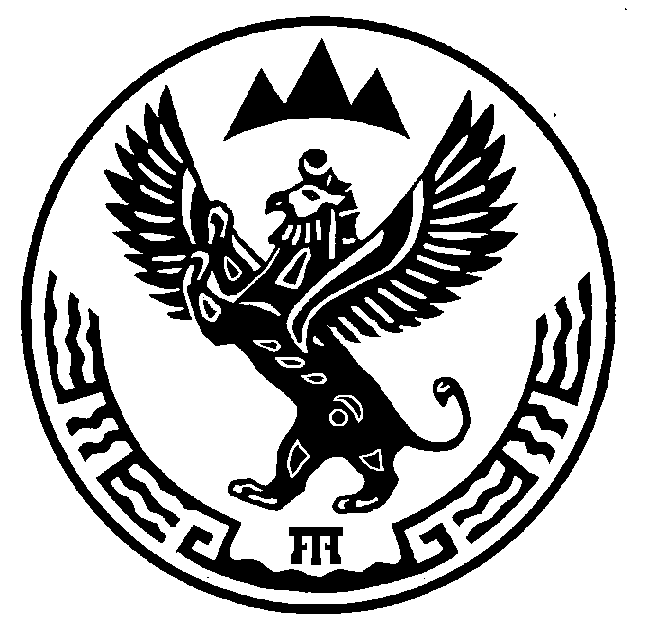 АЛТАЙ РЕСПУБЛИКАМУНИЦИПАЛ ТÖЗÖЛМÖКОШ-АГАШ  АЙМАКОРТОЛЫК JУРТ JЕЕЗЕЗИНИНАДМИНИСТРАЦИЯЗЫ649770, Ортолык j. Чуйская ором, 1 тел. 28-3-32, Ortolyksp@mail.ruНаименование Программы«Обеспечение первичных мер пожарной безопасности на территории муниципального образования Ортолыкское сельское поселение на 2016-2018 годы»Основание для разработки Программыст.19 Федерального закона от 21.12.1994 №69-ФЗ «О пожарной безопасности», ст.63 Федерального закона от 22.07.2008 №123-ФЗ «Технический регламент о требованиях пожарной безопасности», ст.14 Федерального закона от 16.10.2003 № 131-ФЗ «Об общих принципах организации местного самоуправления в РФ»Заказчик                Программыадминистрация Ортолыкского сельского поселенияОсновные разработчики Программыадминистрация Ортолыкского сельского поселенияЦели Программы- оптимизация системы защиты жизни и здоровья населения от пожаров и их последствий путем качественного материального обеспечения полномочия по обеспечению первичных мер пожарной безопасности;- повышение эффективности проводимой противопожарной пропаганды с населением  муниципального образования.Задачи Программы- обеспечение необходимых условий для реализации полномочия по обеспечению первичных мер пожарной безопасности.Срок реализации Программы2016 - 2018 годыИсполнители основных мероприятий Программыадминистрация Ортолыкского сельского поселенияОбъем и источники финансирования Программыобщий объем финансирования Программы за счет средств бюджета муниципального образования составляет 1,455 тыс. рублей, в том числе по годам:2016 год – 485,0 тыс. рублей;2017 год – 485,0 тыс. рублей;2018 год – 485,0 тыс. рублей.Ожидаемые конечные  результаты                реализации Программы-      снижение количества пожаров, гибели и травмирования людей при пожарах, достигаемое за счет качественного обеспечения органами местного самоуправления первичных мер пожарной безопасности;-      относительное сокращение материального ущерба от пожаров и чрезвычайных ситуаций.№п/пНаименование мероприятийОбъем финансирования по годам (тыс.рублей)Объем финансирования по годам (тыс.рублей)Объем финансирования по годам (тыс.рублей)Итого№п/пНаименование мероприятий201620172018Итого   1.Создание комиссии по обеспечению пожарной безопасности социально незащищённых слоёв населения ----   2.По результатам комиссионных обследований составить акты обследований (информацию о наличии визуального повреждения печей и электропроводок, иных нарушениях требований пожарной безопасности  3.Разработка и утверждение комплекса мер по обеспечению пожарной безопасности жилых помещений, занимаемых многодетными и малообеспеченными семьями с детьми,  граждан, находящихся в трудной жизненной ситуации, ветеранов ВОВ, вдов участников ВОВ.----   4.Проведение мониторингового обследования по обеспечению пожарной безопасности жилых помещений, занимаемых многодетными и малообеспеченными семьями с детьми,  граждан, находящихся в трудной жизненной ситуации, участников Великой Отечественной войны, вдов участников Великой Отечественной войны в целях оказания помощи на ремонт печного отопления, замену электропроводки, внедрения современных средств обеспечения пожарной безопасности в жилых домах с низкой устойчивостью при пожаре (установка автономных дымовых извещателей - из расчёта количества домовладений)----   5.   Установка автономных дымовых извещателей, приведение в исправное состояние электропроводки и печного отопления (из расчёта количества домовладений) 485,0485,0485,01,455   6.Проведение противопожарной пропаганды по по пожарной безопасности, в том числе через СМИ----   7.Организация обучения и тренировок персонала дежурного персонала в учреждениях социальной сферы   8.Предусмотреть расселение маломобильных групп населения из существующих зданий с низким уровнем защищенности от угроз различного характера в здания, отвечающие всем требованиям комплексной безопасности   9. Организация учета жилых помещений, занимаемых многодетными и малообеспеченными семьями с детьми  10.Организация рейдов по местам проживания неблагополучных семей и принятие решений о дальнейшем местопребывании детей с учетом обеспечения родителями требуемого уровня безопасности их жизни и здоровью  11.Подведение итогов работы муниципальных органов власти